中畜协〔2018〕19号关于召开第十五届(2018)中国羊业发展大会的通知各位会员、全国养羊生产、加工企业及相关工作者：2017～2018年，我国羊业市场进步一回升，特别是2017年下半年以后，羊业市场价格快速拉升，养殖企业（户）效益趋稳向好，在经历产业发展的调整和转型期后，产业发展进入到新的阶段，企业发展也将迎来更多的机遇与挑战。下一阶段，产业发展将进入“提质、降本、增效”和产业转型升级的关键时期，国内羊产业结构将进一步优化调整，适度规模及标准化程度持续提高，散养户比重继续降低，羊业生产将稳步增长，产业链条将进一步完善，行业优秀品牌逐渐形成。因此，为加快推进我国羊产业发展，充分发挥行业资源优势，提升行业的生产效率，加强企业品牌建设，全面推动我国羊产业的可持续发展。中国畜牧业协会定于2018年10月9～11日（9日全天报到）,在河南兰考县召开第十五届(2018)中国羊业发展大会，欢迎全国养羊及相关行业(养殖、屠宰、加工、贸易、毛皮、餐饮、投资、兽药、生物制品、饲料、牧草、设备等)企业家、专家、管理者等踊跃参加，现将有关事宜通知如下。一、时间：2018年10月9～11日(10月9日全天报到)二、地点：河南兰考焦裕禄干部管理学院三、主题：创新引领产业绿色发展 精准扶贫助力乡村振兴四、会议内容1.羊业发展高层论坛2.互动交流3.扶贫攻坚成果展3.羊产业优秀扶贫模式发布4.羊业发展展览会5.种羊展销6.剪羊毛大赛7.羊肉美食狂欢节8.兰考县羊产业考察五、联系方式地址: 北京市西城区西直门外大街112号阳光大厦306室  邮编: 100044联系人: 赵印（15901236766）     刘强德（13601097030）电话: 010-88388699-856 	       传真：010-88388300E-mail:sheep@caaa.cn            网址：www.caaa.cn2.兰考县会议负责人：      地址： 兰考县农林大厦联系人：张玉虎（13937833086） 袁建忠（13569548555）
            魏  巍（13598769877）附件：第十五届(2018)中国羊业发展大会会议指南中国畜牧业协会2018年8月20日抄报：农业农村部畜牧兽医局、全国畜牧总站 中国畜牧业协会秘书处         2018年8月20日 印发 附件第十五届(2018)中国羊业发展大会会议指南会议组织主办单位：中国畜牧业协会兰考县人民政府承办单位： 中国畜牧业协会羊业分会           兰考县畜牧局内蒙古青青草原牧业有限公司河南中羊牧业有限公司           内蒙古哈木格文化传媒有限公司支持单位： 国家绒毛用羊产业技术体系国家肉羊产业技术体系中国畜牧兽医学会养羊学分会赞助单位： 招募中……会议主题     创新引领产业绿色发展 精准扶贫助力乡村振兴会议内容一、产业发展专题报告邀请国内外在羊行业领域有影响力或经验丰富的专家、教授、企业代表作专题报告，内容涉及到当前我国养羊业的热点、难点、焦点问题，全面分析我国养羊业生产形势、展望发展趋势、科学规划羊产业发展未来，积极应对羊产业发展面临的问题，提出解决方案与措施等。内容涉及到：1.产业发展新动能，新趋势2.产业发展扶贫模式与扶贫经验3.进口种羊的与地方品种羊的选育与杂交利用4.规模化羊场的转型升级之路5.产业协会带动地方发展的经验分享6.全产业链追溯体系建设助推产品升级7.奶山羊、奶绵羊产业化发展潜力探寻……二、互动论坛交流论坛期间还将采用的互动论坛的方式，让参会代表可以与行业顶级专家、行业知名企业家互动交流，现场提问。三、羊业发展展览会 欢迎各地区羊业养殖企业、羊产品、及与羊产业有关的产品的企业现场进行展示宣传。四、扶贫攻坚成果展在兰考县人民广场举行扶贫攻坚成果展，并对协会征集的2018中国羊产业区域扶贫和企业扶贫先进模式在开幕式上进行颁奖和发布。五、种羊展销面向全国征集企业种羊进行现场参展，并给于会员企业相应优惠条款，增加多品种种羊和杂交改良羊的现场展览，并在展览会上进行现场展销。六、北元杯·剪羊毛大赛2016～2018年，羊业分会通过微信平台进行了三届全国剪羊毛大赛并在2017年成功举办线下剪羊毛大赛，旨在进一步普及电动剪羊毛的同时，提升国内剪羊毛水平。本次羊业大会将邀请前三届剪毛比赛的优秀选手莅临现场进行展示，并在展览会上进行现场表演。七、羊肉美食文化节让参会代表领略中原羊肉美食文化，并组织优质羊肉产品进行现场展览和品尝。八、兰考县羊产业考察羊业参观考察将重点考察兰考县羊产业精准扶贫等方面进行实地考察交流。会议须知一、会议日程10月9日：全天报到10月10日：上午：开幕式、扶贫攻坚成果展、羊产业发展展览会、北元杯剪羊毛大赛、种羊展销下午：中国羊产业发展与精准扶贫高峰论坛晚上：印象·兰考晚宴10月11日上午：中国羊产业企业发展峰会下午：城市会客厅、焦裕禄纪念馆、考察羊业企业注：具体会议日程以报到时的会议代表证为准二、报到须知1.报到时间：2018年10月9日2.报到地点：焦裕禄干部管理学院3.地址：河南省兰考县焦桐路北段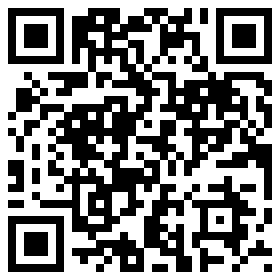 扫描二维码进入酒店位置地图三、参会人员羊业及与之相关的兽药、生物制品、饲料、器械设备、用品、用具、餐饮等行业的生产、加工、贸易等企业的行政人员、管理人员、技术人员，畜牧行业管理、教学、科研人员等。四、会刊征文本届大会将组织编印《第十五届(2018)中国羊业发展大会会刊》论文集，真诚欢迎羊业界专家、管理者、企业家踊跃投稿。要求文字精练，语言通俗易懂，数据真实可靠。每篇论文一般不超过5000字。投稿截止期2018年8月31日(收到日期)，请将稿件用电子邮件方式提交羊业分会(705075097@qq.com ；sheep@caaa.cn)，邮件主题设为“2018羊业发展大会征文”。来稿文责自负，编委会在不失原意的原则下，有权对来稿进行文字修改。若不同意修改者，请投稿时声明。稿件请自留底稿，未被采用恕不退稿。论文经专家审阅合格后择优刊登，免收版面费。五、会议费用1.会务费：提前报名缴费800元/人，现场报名缴费1200元/人。会务费包括会议餐费、资料费、会场和参观车辆租费等费用。凡在9月25日前在公众微信或网站成功报名且缴费的可享受800元/人的优惠。户  名∶中国畜牧业协会         
开 户 行∶中行北京三元桥支行
账  号∶349356022214 2. 住宿采用县内多个酒店入住，统一安排，费用自理。房间价格在150～500元/间。六、参会办法及回执1.微信报名：微信搜索中国畜牧业协会羊业分会（sheep-caaa），关注该公众号，然后点击右下角羊业大会，选择会议报名点击即可进入微信报名，报名时请准确填写相关信息，以确保大会通讯录准确无误。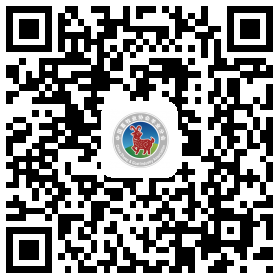 扫描二维码直接进入微信报名页面在线报名2.回执报名：通过填写参会回执，并用邮件(sheep@caaa.cn)或微信（赵印微信号:15901236766）方式发到中国畜牧业协会羊业分会秘书处。3.报名参会截止于2018年9月30日。七、会议接(送)站1.接站：2018年10月9日，组委会提供接站服务(郑州新郑国际机场、兰考高铁站) 。开车的代表，在连霍高速兰考南高速口有工作人员负责接待并指引。2.送站：2018年10月12日，组委会提供送站服务，统一送至郑州新郑国际机场、兰考高铁站。会议宣传服务一、诚招赞助单位   本届大会设置赞助计划，有意参与的企业请与羊业分会赵印联系。会务组将通过会议现场、网站、会刊、微信公众平台等载体对赞助企业提供个性化宣传服务。单项赞助服务项目见表2，综合服务项目条款见表3。二、会刊广告征集1.为确保广告质量，请将广告文件(JPG格式)发至羊业分会邮箱。2.广告文件分辨率不低于300像素，单页广告规格为210×2，双页广告规格(通栏)为420×2 (不包括“出血”)。3.请将广告文件及费用(广告收费标准见附表1)于2018年9月10日前提交羊业分会。 三、羊相关产品展位、会场广告 本届大会主会场外提供展位(3×个)室外广告服务，如需要请直接与羊业分会赵印联系。广告菲林片或广告文件及费用请于9月10日之前寄到组委会。四、银行账号户  名∶中国畜牧业协会         
开 户 行∶中行北京三元桥支行
账  号∶349356022214 附表二：第十五届（2018）中国羊业发展大会赞助支持确认表填好后微信或电子邮件形式发送到中国畜牧业协会羊业分会（sheep@caaa.cn），并于9月10日之前付款。附表三：赞助综合服务项目指南· 特别赞助单位：（会员优先）1、论文集封面或资料手提袋广告一页，两者选一（先到先得各只有一面）2、免四人注册费用（包括会议资料和餐卷）3、赠送标准展位2个4、论文集会刊彩色内页2页（可做成左右两页通栏的形式）5、代表证彩色广告页1页6、电子版通讯录冠名广告宣传（名额三个）7、企业广告宣传页统一装资料袋8、开幕式主席台嘉宾9、大会主背景板及所有会议出版刊物上冠名10、可收录企业会刊论文1篇（经验技术与模式分享等）11、免费赠送会刊10册12、微信公众号不定期广告宣传（至2018年12月）· 赞助单位：（会员优先）1、免两人注册费用（包括会议资料和餐卷）2、赠送标准展位2个3、论文集会刊彩色内页2页（可做成左右两页通栏的形式）4、代表证彩色广告页1页5、在报到处安排资料的免费发送6、开幕式前排就座嘉宾7、大会主背景板及所有会议出版刊物上冠名8、可收录企业会刊论文1篇（经验技术与模式分享等）9、免费赠送会刊5册10、微信公众号不定期广告宣传（至2018年12月）特别说明：1.以上宣传项目只作为参考，宣传项目可增减，最终以实际商定为准；2.联系人：赵印：15901236766（同微信号） 表3第十五届(2018)中国羊业发展大会参会回执注：请参会者填好回执，于9月30日前，通过填写参会回执，并用邮件(sheep@caaa.cn)或微信（赵印微信号:15901236766）方式发到中国畜牧业协会羊业分会秘书处。单项服务（在需要项下划√或标注数量确认）单项服务（在需要项下划√或标注数量确认）单项服务（在需要项下划√或标注数量确认）单项服务（在需要项下划√或标注数量确认）单项服务（在需要项下划√或标注数量确认）单项服务（在需要项下划√或标注数量确认）单项服务（在需要项下划√或标注数量确认）代表证代表证背页代表证背页5000元广告页制作尺寸：105*140 mm广告页制作尺寸：105*140 mm预定（   ）页代表证代表证插页代表证插页2000元广告页制作尺寸：105*140 mm广告页制作尺寸：105*140 mm预定（   ）页论文集会刊广告论文集会刊封底论文集会刊封底6000元广告页制作尺寸：210*285mm广告页制作尺寸：210*285mm预定（   ）页论文集会刊广告封二与封二右侧一起（共两页通栏形式展现）封二与封二右侧一起（共两页通栏形式展现）10000元广告页制作尺寸：210*285 mm广告页制作尺寸：210*285 mm预定（   ）页论文集会刊广告封三封三5000元广告页制作尺寸：210*285 mm广告页制作尺寸：210*285 mm预定（   ）页论文集会刊广告彩色内页（1页）彩色内页（1页）4000元广告页制作尺寸：210*285 mm广告页制作尺寸：210*285 mm预定（   ）页现场展位展示宣传1、地址：兰考县人民广场2、展出时间：开幕式后10:00-12:00集中参观3、展览会配套活动：扶贫攻坚成果展、种羊展销、剪羊毛大赛、农副产品展等活动。4、参展人员：所有参会代表1200人左右现场展位展示宣传1、地址：兰考县人民广场2、展出时间：开幕式后10:00-12:00集中参观3、展览会配套活动：扶贫攻坚成果展、种羊展销、剪羊毛大赛、农副产品展等活动。4、参展人员：所有参会代表1200人左右现场展位展示宣传1、地址：兰考县人民广场2、展出时间：开幕式后10:00-12:00集中参观3、展览会配套活动：扶贫攻坚成果展、种羊展销、剪羊毛大赛、农副产品展等活动。4、参展人员：所有参会代表1200人左右现场展位展示宣传1、地址：兰考县人民广场2、展出时间：开幕式后10:00-12:00集中参观3、展览会配套活动：扶贫攻坚成果展、种羊展销、剪羊毛大赛、农副产品展等活动。4、参展人员：所有参会代表1200人左右现场展位展示宣传1、地址：兰考县人民广场2、展出时间：开幕式后10:00-12:00集中参观3、展览会配套活动：扶贫攻坚成果展、种羊展销、剪羊毛大赛、农副产品展等活动。4、参展人员：所有参会代表1200人左右展位价格：5000元/个，面积：3*3m（区域集中，展出效果好，不挑位置，先定先安排）展位价格：5000元/个，面积：3*3m（区域集中，展出效果好，不挑位置，先定先安排）现场展位展示宣传1、地址：兰考县人民广场2、展出时间：开幕式后10:00-12:00集中参观3、展览会配套活动：扶贫攻坚成果展、种羊展销、剪羊毛大赛、农副产品展等活动。4、参展人员：所有参会代表1200人左右现场展位展示宣传1、地址：兰考县人民广场2、展出时间：开幕式后10:00-12:00集中参观3、展览会配套活动：扶贫攻坚成果展、种羊展销、剪羊毛大赛、农副产品展等活动。4、参展人员：所有参会代表1200人左右现场展位展示宣传1、地址：兰考县人民广场2、展出时间：开幕式后10:00-12:00集中参观3、展览会配套活动：扶贫攻坚成果展、种羊展销、剪羊毛大赛、农副产品展等活动。4、参展人员：所有参会代表1200人左右现场展位展示宣传1、地址：兰考县人民广场2、展出时间：开幕式后10:00-12:00集中参观3、展览会配套活动：扶贫攻坚成果展、种羊展销、剪羊毛大赛、农副产品展等活动。4、参展人员：所有参会代表1200人左右现场展位展示宣传1、地址：兰考县人民广场2、展出时间：开幕式后10:00-12:00集中参观3、展览会配套活动：扶贫攻坚成果展、种羊展销、剪羊毛大赛、农副产品展等活动。4、参展人员：所有参会代表1200人左右预定展位数量：              个预定展位数量：              个赞助项目赞助项目特别赞助单位特别赞助单位特别赞助单位赞助项目赞助项目赞助单位赞助单位赞助单位单位名称详细地址邮编业务范围（划√）绵羊企业（  ）奶山羊企业（  ）肉山羊企业（  ）兽药经营（  ） 饲料加工（  ） 养殖设备  （  ）政府部门（  ） 科研单位（  ） 推广机构  （  ）餐饮行业（  ）行业协会（  ）  其他（  ）绵羊企业（  ）奶山羊企业（  ）肉山羊企业（  ）兽药经营（  ） 饲料加工（  ） 养殖设备  （  ）政府部门（  ） 科研单位（  ） 推广机构  （  ）餐饮行业（  ）行业协会（  ）  其他（  ）绵羊企业（  ）奶山羊企业（  ）肉山羊企业（  ）兽药经营（  ） 饲料加工（  ） 养殖设备  （  ）政府部门（  ） 科研单位（  ） 推广机构  （  ）餐饮行业（  ）行业协会（  ）  其他（  ）绵羊企业（  ）奶山羊企业（  ）肉山羊企业（  ）兽药经营（  ） 饲料加工（  ） 养殖设备  （  ）政府部门（  ） 科研单位（  ） 推广机构  （  ）餐饮行业（  ）行业协会（  ）  其他（  ）绵羊企业（  ）奶山羊企业（  ）肉山羊企业（  ）兽药经营（  ） 饲料加工（  ） 养殖设备  （  ）政府部门（  ） 科研单位（  ） 推广机构  （  ）餐饮行业（  ）行业协会（  ）  其他（  ）参会人姓名职务电话传真手机E-mail是否安排接站(打√确认):    郑州新郑国际机场(     )  兰考高铁站(    )  不需接站（    ），请务必填写，以备安排车辆是否安排接站(打√确认):    郑州新郑国际机场(     )  兰考高铁站(    )  不需接站（    ），请务必填写，以备安排车辆是否安排接站(打√确认):    郑州新郑国际机场(     )  兰考高铁站(    )  不需接站（    ），请务必填写，以备安排车辆是否安排接站(打√确认):    郑州新郑国际机场(     )  兰考高铁站(    )  不需接站（    ），请务必填写，以备安排车辆是否安排接站(打√确认):    郑州新郑国际机场(     )  兰考高铁站(    )  不需接站（    ），请务必填写，以备安排车辆是否安排接站(打√确认):    郑州新郑国际机场(     )  兰考高铁站(    )  不需接站（    ），请务必填写，以备安排车辆在需要项后打√或×确认，并在房间后标明所需间数      是否需要订房(        ）  单间（      间）   标间（      间）在需要项后打√或×确认，并在房间后标明所需间数      是否需要订房(        ）  单间（      间）   标间（      间）在需要项后打√或×确认，并在房间后标明所需间数      是否需要订房(        ）  单间（      间）   标间（      间）在需要项后打√或×确认，并在房间后标明所需间数      是否需要订房(        ）  单间（      间）   标间（      间）在需要项后打√或×确认，并在房间后标明所需间数      是否需要订房(        ）  单间（      间）   标间（      间）在需要项后打√或×确认，并在房间后标明所需间数      是否需要订房(        ）  单间（      间）   标间（      间）